ГБОУ ООШ № 15 г. НовокуйбышевскаОткрытый урок биологии в 7 классе по теме: Класс Пресмыкающихся или Рептилии.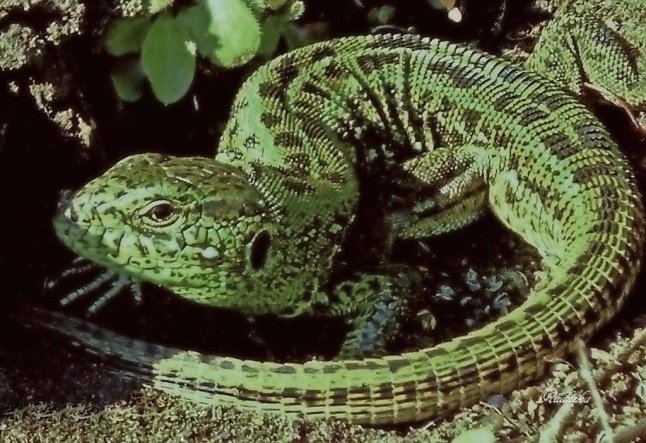 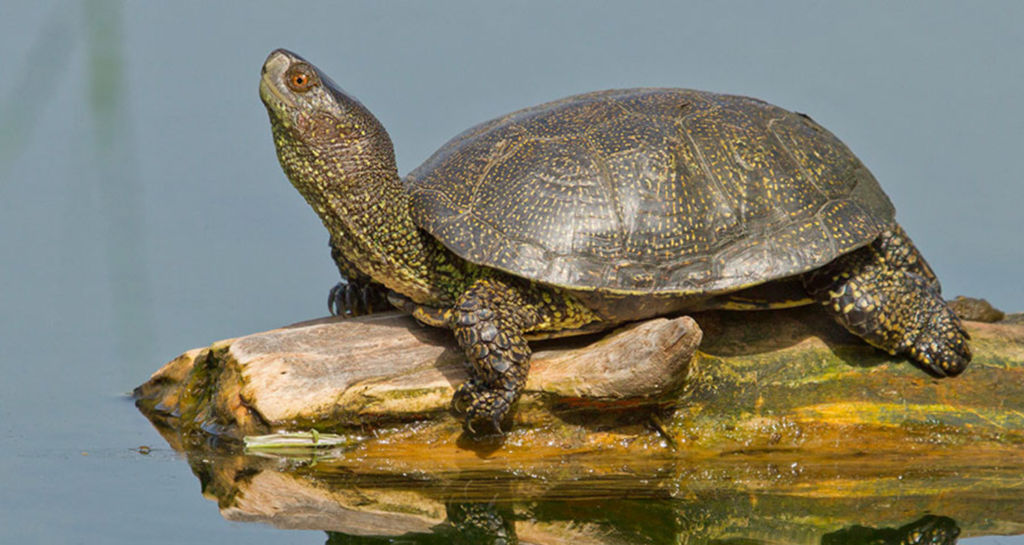 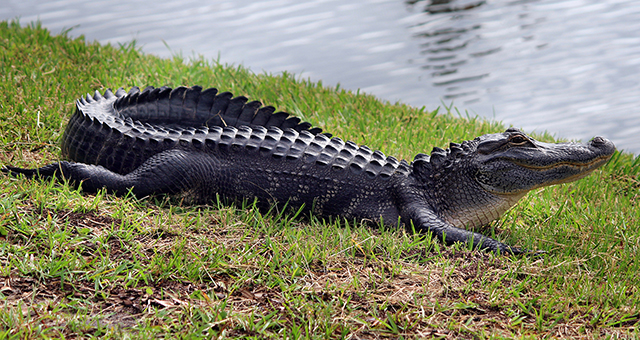 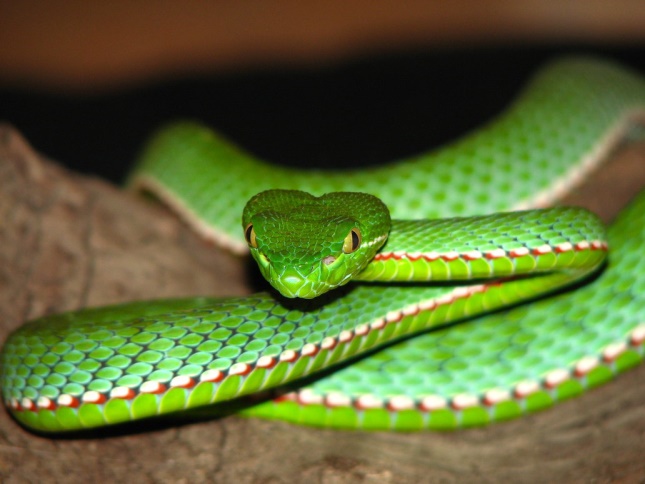 Учитель биологии Давидович Кристина Сергеевнаг Новокуйбышевск14 марта 2018 гТема урока: Класс Пресмыкающихся или Рептилии.Цель урока: познакомить учащихся с многообразием пресмыкающихся, особенностями их строения и жизнедеятельности, уровнем приспособленности к условиям окружающей среды.Задачи.1.Образовательная: Рассмотреть особенности строения и жизнедеятельности пресмыкающихся как первых настоящих наземных позвоночных, раскрыть их происхождение, познакомить с многообразием, установить место и роль рептилий в природе .2.Развивающая: продолжить формирование умений выявлять черты приспособленности к жизни на суше, находить причинно-следственные связи, анализировать, сравнивать, делать выводы, обобщать.3.Воспитательная: воспитывать бережное отношение к животным, через расширение кругозора и познавательного интереса с представителями пресмыкающихся, встречающихся на территории России и занесенных в Красную книгу.   Задачи (с позиции УУД и требований к предметным результатам ФГОС):   Предметные: приобретение опыта специфического для данной предметной области деятельности по получению нового знания, его преобразованию и применению, формирование системы основополагающих элементов научного знания, лежащих в основе научной картины мира.   Метапредметные: овладение ключевыми компетенциями, составляющими основу умения учиться, и межпредметные понятия.   Личностные: аргументированно оценивать свои и чужие поступки в однозначных и неоднозначных ситуациях, осознавать целостность мира и многообразие взглядов на него, вырабатывать свои мировоззренческие позиции.Оснащенность урока: изобразительные: демонстрационные таблицы с изображением пресмыкающихся и схем их строения, рисунки учебника, карточки с заданиями, презентация на тему «Класс Пресмыкающихся»Тип урока: комбинированныйМетоды: частично-поисковый, объяснительно-иллюстративный.Ход урока.Эпиграф к уроку.«Ключом ко всей науке является вопросительный знак...» (О. Бальзак)Как Вы думаете, что мы будем делать на уроке?( задавать вопросы и искать на них ответы)1.Орг момент. Целеполагание.Приветствие с учащимися, запись отсутствующих, определение темы и целей урока ( учащиеся сами называют тему урока и определяют цели ) 1.О них  сложено много легенд, сказаний и загадок. Это их считают:1.способными к гипнотическому взгляду ( змеи)2.долгожителями ( черепахи)3.ужасно кровожадными ( крокодил)4.быстрыми и юркими ( ящерицы)5.ужасно переменчивыми ( хамелеон)6.стали символом медицины ( змея)2.Задание Отгадать загадки.1.Живет спокойно, не спешит,На всякий случай носит щит.Под ним,  не зная страхаГуляет ……( черепаха)2.По реке плывет бревно-Ох и злющее оно!Тем, кто в речку угодил, Нос откусит……( крокодил)3.Бегает среди камней Не угонишься за ней.Ухватился за хвост, но- ах, удрала, А хвост в руках оставила.  ( ящерица)Проблемное поле( учитель ставит перед учащимися проблемные вопросы на которые они должны ответить в течении урока).1.С какой особенностью внешнего строения связано название класса Пресмыкающиеся?2.Чем покрыто тело пресмыкающихся?3.В чем принципиальное отличие пресмыкающихся от земноводных?2.Опрос домашнего задания.1.Фронтальный опрос учащихся.
Игра «Верю – не верю!»: выслушав утверждение, школьники должны ответить «хлопок в ладоши - верю»; «нет хлопка - не верю». 1. У земноводных постоянная температура тела. (Нет)2. Земноводные живут в морях. (Да)3. Тело земноводных покрыто влажной слизистой кожей. (Да)4. Сердце взрослых земноводных двухкамерное. (Нет)5. У взрослых земноводных два круга кровообращения, а у личинок – один. (Да)6. Органы дыхания взрослых земноводных – легкие и кожа. (Да)7. Конечности земноводных имеют пальцы. (Да)8. Развитие яиц земноводных происходит в воде или влажной среде. (Да)9. Личинки земноводных дышат лёгкими. (Нет)10. Лягушки ловят добычу, выбрасывая липкий язык. (Да)2.Напишите, к каким системам относятся органы:Органы. Легкие  Желудочек   Предсердие   Пищевод    Желудок    Кишка    ПеченьЖелчный пузырь    Почки     Поджелудочная железа    Семенник    Яичник    Мочеточник   Мочевой пузырь    Вена   Артерия3.Биологический диктант. Вставьте пропущенное слово. Закончите предложения, вставив необходимые по смыслу слова.1……-позвоночные животные , которые  первыми приспособились к наземному образу жизни( земноводные).2.Второе название ……в переводе с греческого означает как двоякоживущие  ( амфибии).3.Класс земноводных объединяется в три отряда: ..., ..., ... ( отряд Безногие, Хвостатые, Бесхвостые).4.Кожа земноводных …….( тонкая, гладкая, влажная).5.Скелет состоит из……отделов ( 4 отделов).6.Личинки земноводных дышат в воде ……( жабрами).7.Взрослые особи дышат…..( легкими).8.Сердце у земноводных ……, есть ……. Круга кровообращения…….и ………( трехкамерное,2, большой и малый).9. Глаза у земноводных защищены ..., имеется ... перепонка.( веками, мигательная перепонка)10.Кроме внутреннего уха у земноводных появилась полость ……..уха.  ( среднего)11.Земноводные помимо легочного имеют ... дыхание.( кожное дыхание).12. Конечности земноводных приспособлены к передвижению по ... и ...( суше и воде).13.Оплодотворение у большинства видов……( наружное)14.Освоив сушу, они порвали связь с ……( водой).15.Амфибии первыми встали на ……( ноги).4.Решить  задачи: 1.Если кожу лягушки смазать растительным маслом или обсыпать крахмалом, то через некоторое время она погибнет. Чем это можно объяснить? (Земноводные дышат поверхностью тела, а растительные масла или крахмал затруднят дыхание, и животное погибнет)2.Голодная лягушка отказалась, есть помещенных в аквариум умерщвленных насекомых. Почему? (Лягушки реагируют только на движущуюся добычу).Физминутка.3.Изучение нового материала.Общая характеристика класса.Настоящие наземные позвоночные холоднокровные  животные  ( известно около 9400 тыс.видов)Форма тела и размеры различныБольшинство ведет наземный образ жизниРаздел зоологии, изучающий пресмыкающихся, называется герпетологией Способ передвижения –ползаниеОсобенности внешнего строения.Жесткая сухая кожа, покрыта роговым слоем в виде чешуек, щитков, шипов, когтей. Роговые образования необходимы для защиты тела  и предохранения кожи от высыхания.Особенности строения скелета. Он состоит из трёх отделов: скелета головы, скелета туловища, скелета конечностей и их поясов. В позвоночнике хорошо различимы пять отделов: шейный, грудной, поясничный, крестцовый и хвостовой.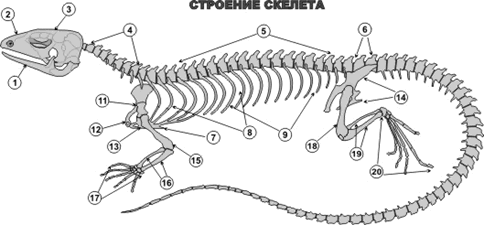 Пищеварительная система.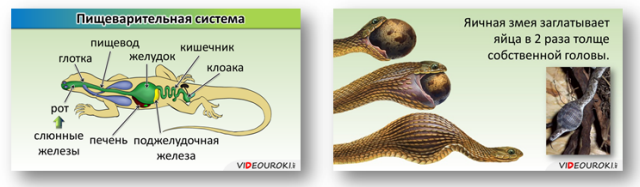 Дыхательная система Единственный орган дыхания у пресмыкающихся - лёгкие. Они имеют ячеистое строение, это увеличивает их дыхательную поверхность. Поскольку тело покрыто чешуйками, кожное дыхание  отсутствует. У пресмыкающихся впервые появились проводящие воздух пути – трахея и бронхи.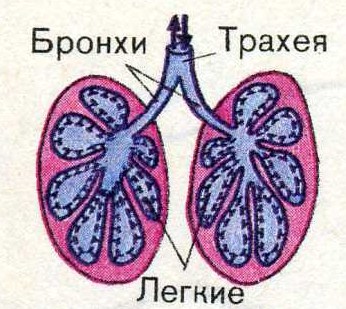 Кровеносная система. Кровеносная система замкнутая, есть два круга кровообращения. Как и у земноводных, сердце трёхкамерное: состоит из левого и правого предсердий и желудочка. В желудочке появляется неполная перегородка, которая при его сокращении доходит до самого верха, на короткое время, разделяя его на левую и правую части и препятствует смешиванию артериальной и венозной крови.
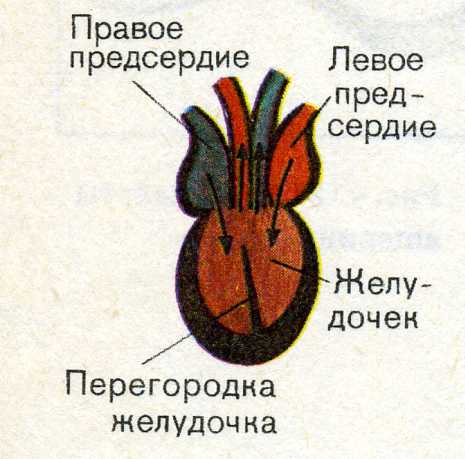 Нервная система. Строение нервной системы сходно с земноводными. Она состоит из центрального (головной и спинной мозг) и периферического отделов (нервы).Головной мозг так же состоит из пяти отделов: продолговатый, задний, средний, промежуточный, передний. Происходит усложнение в его строении. Гораздо лучше развиты большие полушария переднего мозга. На его поверхности появляются зачатки коры, следовательно, поведение пресмыкающихся усложняется.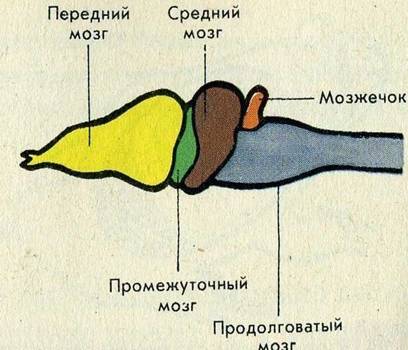 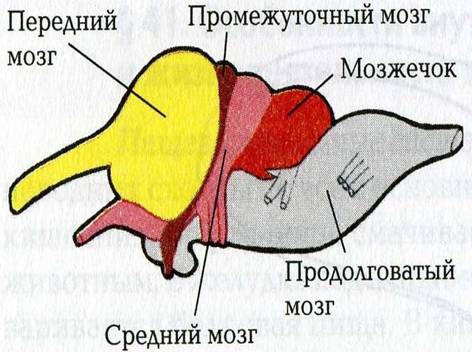 Размножение. Рептилии – раздельнополые животные. Одним из важнейших приспособлений пресмыкающихся к наземному образу жизни является внутреннее оплодотворение. Размножение и развитие происходит на суше. Большинство рептилий откладывают яйца, которые снаружи покрыты защитными оболочками.Яйца крупные, содержат большой запас питательных веществ.Питание. Большинство плотоядные; растительноядные (сухопутные черепахи).4.Обобщение и систематизация знаний.1.Заполнить таблицу,  используя знания, полученные на уроке, а так же текст учебника.2.Решение биологических задач.Ящерицы, змеи, черепахи могут поворачивать голову в сторону, опускать её вниз и поднимать вверх. В связи с чем они могут “вертеть” головой?2. “И началась охота. Уж смотрел на лягушку немигающим гипнотическим взглядом, а та как околдованная сидела на месте, ожидая своей участи …”. Объясните описанное с биологической точки зрения.3. “Жало” змеи – правильно ли такое выражение? Ответ поясните.4. Можно ли ящерицу дёргать за хвост?3.Продолжите мысль:Пресмыкающиеся – это удивительные животные, потому что…Они не могут быть другими потому, что….Хорошо быть наблюдательным, любознательным потому что …5.Домашнее задание.Изучить параграф № 43, сделайте сообщения о змеях, встречающихся в России.6.Рефлексия. 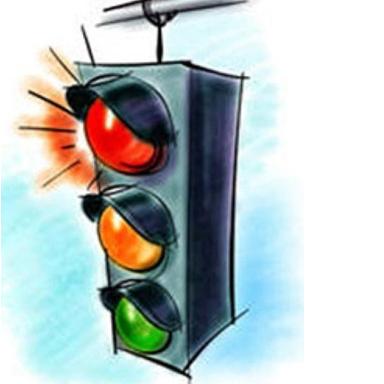 Урок не понравилсяУрок был интересным, но я не все понял  Урок был  интересным и я все понял                              Системы органовСистемы органовСистемы органовСистемы органовДыхательнаяКровеноснаяПищеварительнаяМочеполоваяОрганыОсобенности строения пресмыкающихсяПокровы телаСкелетОрганы чувствДыхательная системаКровеносная системаПищеварительная системаВыделительная системаНервная системаРазмножение